Об утверждении положения о составе и порядке деятельности комиссии по подготовке проекта правил землепользования и застройки на территории Убеевского сельского поселенияВ соответствии с Градостроительным кодексом Российской Федерации, Законом Чувашской Республики «О регулировании градостроительной деятельности в Чувашской Республике» Собрание депутатов Убеевского сельского поселения решило: 1. Утвердить положение о составе и порядке деятельности комиссии по подготовке проекта правил землепользования и застройки на территории Убеевского сельского поселения (приложение 5).2. Контроль за исполнением настоящего решения возложить на главу Убеевского сельского поселения.3. Настоящее решение вступает в силу через десять дней после дня его официального опубликования.Глава Убеевского сельского поселения                                                      В.Я.ГригорьевЧЧĂВАШ РЕСПУБЛИКНКРАСНОАРМЕЙСКИ РАЙОНĔУПИ ЯЛ ПОСЕЛЕНИЙĔНДЕПУТАТСЕН ПУХĂВĔЙЫШĂНУ«06»  август   2008 ç  С-22/5 №Упи сали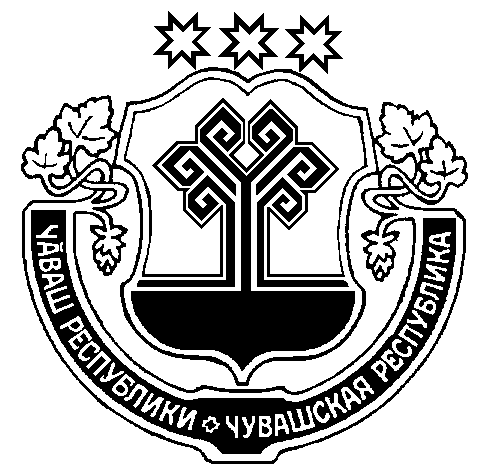 ЧУВАШСКАЯ РЕСПУБЛИКАКРАСНОАРМЕЙСКИЙ РАЙОНСОБРАНИЕ ДЕПУТАТОВУБЕЕВСКОГО СЕЛЬСКОГО ПОСЕЛЕНИЯРЕШЕНИЕ «06» августа   № С-22/5_  с. Убеево